ANNOSPORTIVO2021/2022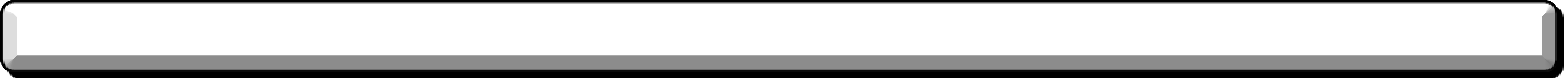 1ªGIORNATA1ªGIORNATA2ªGIORNATA2ªGIORNATA3ªGIORNATA3ªGIORNATAA.24.10.2021R.20.02.2022A.31.10.2021R.27.02.2022A.07.11.2021R.06.03.2022NAPOLICALCETTOA.P.CALCIOA 5ARCIUISPSCAMPIAPOZZUOLIFLEGREAA.P.CALCIOA 5SANTACECILIANAPOLISPORTINGSUDARCIUISPSCAMPIAMARCIANISEACADEMYNAPOLICALCETTONAPOLICALCETTOPREFERISCOVIVEREPOZZUOLIFLEGREAPREFERISCOVIVEREPREFERISCOVIVEREPROCIDAFUTURAPOZZUOLIFLEGREANAPOLISPORTINGSUDPROCIDAFUTURAMARCIANISEACADEMYSANTACECILIANAPOLISPORTINGSUDPROCIDAFUTURAARCIUISPSCAMPIARIPOSA:SANTACECILIARIPOSA:A.P.CALCIOA 5RIPOSA:MARCIANISEACADEMY4ªGIORNATA4ªGIORNATA5ªGIORNATA5ªGIORNATA6ªGIORNATA6ªGIORNATAA.21.11.2021R.13.03.2022A.29.11.2021R.20.03.2022A.05.12.2021R.27.03.2022ARCIUISPSCAMPIANAPOLICALCETTOA.P.CALCIOA 5PREFERISCOVIVEREARCIUISPSCAMPIAA.P.CALCIOA 5MARCIANISEACADEMYA.P.CALCIOA 5MARCIANISEACADEMYSANTACECILIAPOZZUOLIFLEGREANAPOLICALCETTONAPOLISPORTINGSUDPROCIDAFUTURANAPOLICALCETTONAPOLISPORTINGSUDPREFERISCOVIVEREMARCIANISEACADEMYSANTACECILIAPOZZUOLIFLEGREAPROCIDAFUTURAPOZZUOLIFLEGREASANTACECILIAPROCIDAFUTURARIPOSA:PREFERISCOVIVERERIPOSA:ARCIUISPSCAMPIARIPOSA:NAPOLISPORTINGSUD7ªGIORNATA7ªGIORNATA8ªGIORNATA8ªGIORNATA9ªGIORNATA9ªGIORNATAA.19.12.2021R.03.04.2022A.06.02.2022R.10.04.2022A.13.02.2022R.24.05.2022A.P.CALCIOA 5NAPOLISPORTINGSUDARCIUISPSCAMPIAPREFERISCOVIVEREA.P.CALCIOA 5PROCIDAFUTURAMARCIANISEACADEMYARCIUISPSCAMPIANAPOLICALCETTOSANTACECILIAMARCIANISEACADEMYPOZZUOLIFLEGREANAPOLICALCETTOPROCIDAFUTURANAPOLISPORTINGSUDMARCIANISEACADEMYPREFERISCOVIVERENAPOLISPORTINGSUDPREFERISCOVIVERESANTACECILIAPOZZUOLIFLEGREAA.P.CALCIOA 5SANTACECILIAARCIUISPSCAMPIARIPOSA:POZZUOLIFLEGREARIPOSA:PROCIDAFUTURARIPOSA:NAPOLICALCETTO